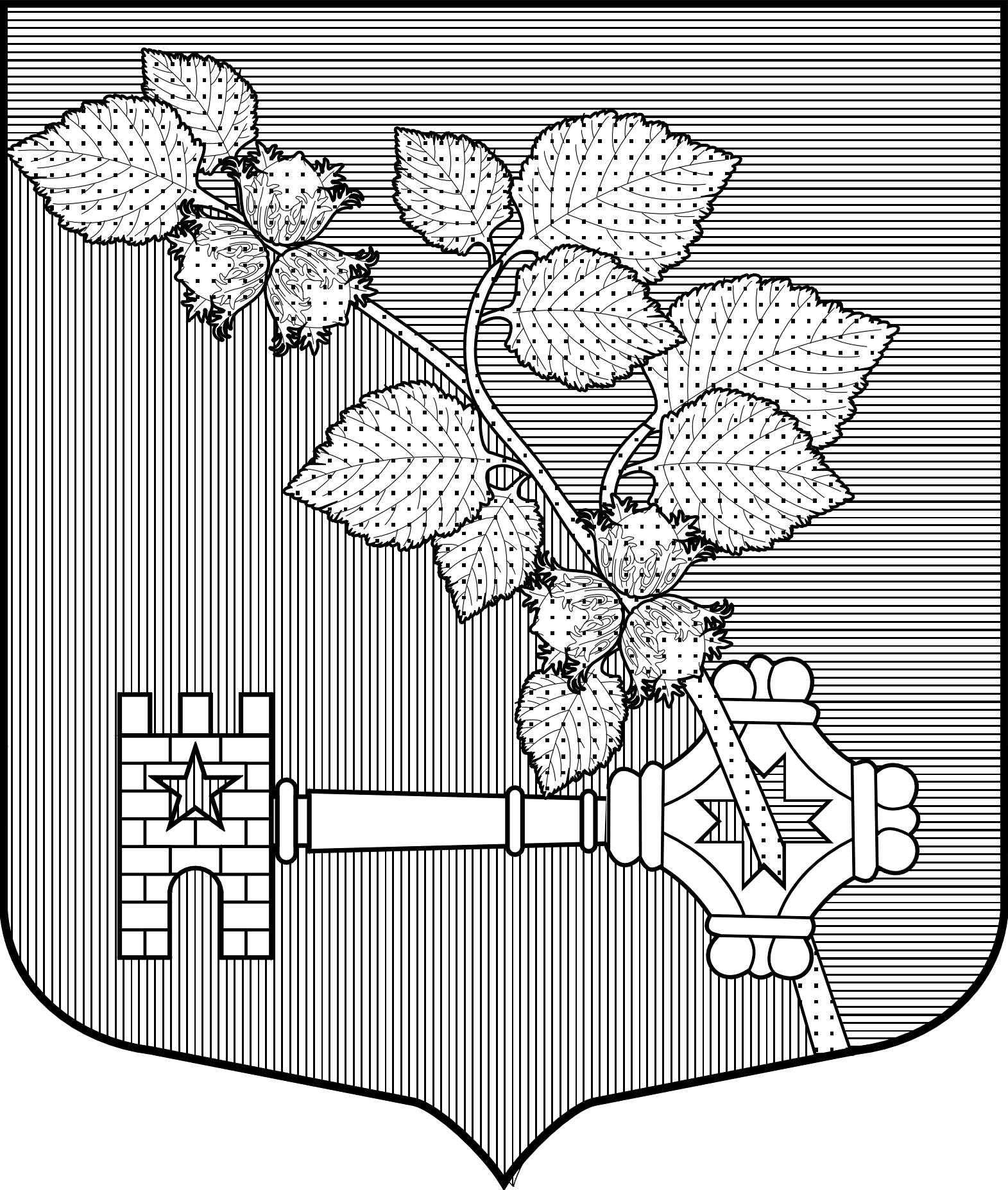  АДМИНИСТРАЦИЯВИЛЛОЗСКОЕ ГОРОДСКОЕ ПОСЕЛЕНИЕЛОМОНОСОВСКИЙ РАЙОНПОСТАНОВЛЕНИЕ № 570От 30 декабря 2020 года.                                                                                      г.п. ВиллозиОб утверждении муниципальной программы«Газификация населённых пунктов Виллозского городскогопоселения Ломоносовского муниципального районаЛенинградской области 2021-2023 год».Руководствуясь Федеральным законом от 06.10.2003 № 131-ФЗ "Об общих принципах организации местного самоуправления в Российской Федерации", Федеральным законом от 31.03.1999 № 69-Ф3 «О газоснабжении в Российской Федерации» (в редакции от 05.04.2013 года). «Положение о газификации индивидуального жилищного фонда в населенных пунктах муниципального образования Виллозское сельское поселение муниципального образования Ломоносовский муниципальный район Ленинградской области», утвержденное Решением Совета депутатов МО Виллозское сельское поселение от 02.12.2010 года №90 (с изменениями от 18.05.2012 г. №32 от 01.10.2012 года №62, от 10.11.2014 года №25).ПОСТАНОВЛЯЮ Утвердить муниципальную программу «Газификация населенных пунктов Виллозского городского поселения Ломоносовского муниципального района Ленинградской области на 2021-2023 год» согласно приложению №1 к настоящему постановлению. Настоящее постановление вступает в силу с 01 января 2021 года. Признать утратившим силу с 01 января 2021 года постановление администрации Виллозского городского поселения Ломоносовского района от 30.12.2019 года №675 «Об утверждении муниципальной программы «Газификация населенных пунктов Виллозского городского поселения Ломоносовского муниципального района Ленинградской области на 2020-2022 год» (с последующими изменениями и дополнениями). Настоящее постановление подлежит опубликованию на официальном сайте в сети интернет муниципального образования Виллозское городское поселение www-villozi-adm.ru. Контроль за исполнением настоящего Постановления возложить на начальника отдела по ЖКХ, строительству и землепользованию.Заместитель главы администрации                                                                                                    Виллозское  городское поселение						              В.А.ВоробьевПриложение № 1 к Постановлению № 570 от 30.12.2020Муниципальная программа«Газификация населенных пунктов Виллозского городского поселения Ломоносовского муниципального районаЛенинградской области на 2021-2023 год».Паспорт муниципальной программы «Газификация населенных пунктов Виллозского городского поселения Ломоносовского муниципального района Ленинградской области на 2021-2023 год»Общая характеристика сферы реализации муниципальной программы, проблемы и обоснование необходимости ее решения программными методами.Муниципальная программа Виллозского городского поселения «Газификация населенных пунктов Виллозского городского поселения Ломоносовского муниципального района Ленинградской области на 2018-2020 год» разработана в соответствии с Федеральным законом от 06.10.2003 № 131-ФЗ «Об общих принципах организации местного самоуправления в Российской Федерации», Федеральным законом от 31.03.1999 № 69-Ф3 «О газоснабжении в Российской Федерации» (в редакции от 05.04.2013 года). «Положение о газификации индивидуального жилищного фонда в населенных пунктах муниципального образования Виллозское сельское поселение муниципального образования Ломоносовский муниципальный район Ленинградской области», утвержденное Решением Совета депутатов МО Виллозское сельское поселение от 02.12.2010 года №90 ( с изменениями от 18.05.2012 г. №32 от 01.10.2012 года №62, от 10.11.2014 года №25).Программа носит комплексный характер и предполагает участие в ней местной администрации Виллозского городского поселения, и привлеченных на конкурсной основе иных организаций.Мероприятия по газификации, предусмотренные данной Программой, скоординированы с Программой администрации Ломоносовского района «Газификация населенных пунктов Ломоносовского муниципального района Ленинградской области на 2018-2020 год».Перечень мероприятий муниципальной программы с указанием объемов и источников финансирования, планируемых значений показателей по годам реализации и результатов выполнения мероприятий, указан в Приложении № 1 к программе.Газификация населенных пунктов Виллозского городского поселения позволит создать условия для непосредственной возможности подключения к газораспределительным сетям более 500 человек, постоянно проживающих в Виллозском городском поселении.2. Цели Программы, основные задачи ПрограммыОсновными целями настоящей Программы являются:- обеспечение единого подхода к решению проблем газификации населенных пунктов Виллозского городского поселения;- улучшение социально-экономических условий жизни населения Виллозского городского поселения;- содействие проведению реформы жилищно-коммунального хозяйства вследствие повышения уровня газификации жилищно-коммунального хозяйства, промышленных и иных организаций;- создание условий для развития экономики Виллозского городского поселения Ломоносовского муниципального района Ленинградской области с учетом промышленной и экологической безопасности, прогрессивных технологий и достижений научно-технического прогресса;- внедрение энергоресурсосберегающих технологий.Для достижения поставленных в настоящей Программе целей предусматривается решить задачи по:рациональному использованию средств бюджета Виллозского городского поселения, необходимых для обеспечения развития и модернизации газораспределительной системы Виллозского городского поселения Ломоносовского муниципального района Ленинградской области;В результате реализации мероприятий настоящей Программы:- предполагается построить более 2, газораспределительных сетей, газифицировав индивидуальные жилые застройки в д.Малое Карлино протяжённостью ориентировочно 2523,0м.3. Организационный и экономическиймеханизмы реализации Программы.Администрация Виллозского городского поселения выполняет функции Заказчика по проектированию объектов газового хозяйства на территории Виллозского городского поселения.Реализация программных мероприятий осуществляется путем привлечения Заказчиками (исполнителями) Программы на конкурсной основе подрядных организаций для выполнения проектно-изыскательских работ по газификации.4. Ожидаемые результаты от реализации ПрограммыРеализация настоящей Программы позволит:- повысить уровень газификации территории Виллозского городского поселения, индивидуальные жилые застройки д.Малое Карлино, создав тем самым условия для непосредственной возможности подключения к газораспределительным сетям более 500 человек, постоянно проживающих в Виллозском городском поселении, возможности пользования природным газом;- построить  газораспределительных сетей;- улучшить экологическую обстановку в Виллозском городском поселении.Планируемые результаты реализации программы указаны в приложении № 1 к программе.5.Контроль за ходом реализации Программы.Контроль за реализацией муниципальной программы осуществляется Главой администрации Виллозского городского поселения .Годовой отчет о реализации муниципальной программы должны содержать:1) степень достижения запланированных результатов и намеченных целей муниципальной программы;-общий объем фактически произведенных расходов, всего и в том числе по источникам финансирования на территории которых реализовывались мероприятия муниципальной программы;2) таблицу, в которой указываются:данные об использовании средств бюджета Виллозского городского поселения и средств иных привлекаемых для реализации муниципальной программы источников по каждому программному мероприятию и в целом по муниципальной программе;по мероприятиям, не завершенным в утвержденные сроки, — причины их невыполнения и предложения по дальнейшей реализации.Приложения к Программе: 1. «Перечень мероприятий» (Приложение №1).Приложение 1 к Программе:«Перечень мероприятий» Полное наименование Программы Муниципальная программа «Газификация населенных пунктов Виллозского городского поселения Ломоносовского муниципального района Ленинградской области на 2021-2023 год» (далее - Программа) Основание для разработки Федеральный закон «Об общих принципах организации местного самоуправления в Российской Федерации» от 06.10.2003 года № 131-ФЗ Федеральным законом от 31.03.1999 № 69-Ф3 «О газоснабжении в Российской Федерации» (в редакции от 05.04.2013 года). «Положение о газификации индивидуального жилищного фонда в населенных пунктах муниципального образования Виллозское сельское поселение муниципального образования Ломоносовский муниципальный район Ленинградской области», утвержденное Решением Совета депутатов МО Виллозское сельское поселение от 02.12.2010 года №90 (с изменениями от 18.05.2012 г. №32 от 01.10.2012 года №62, от 10.11.2014 года №25)Период реализации программы 2021 – 2023 годы.Цель Программы Реализация государственной политики по обеспечению населения Виллозского городского поселения природным газом.Задачи ПрограммыУлучшение условий жизни населения Виллозского городского поселения с максимальным использованием существующей системы распределительных газопроводов, а также на основе вновь построенных газораспределительных сетей.Объем финансовых ресурсов, необходимый для реализации  Программы, Источники финансирования ПрограммыОбъем финансовых ресурсов, необходимый для реализации  Программы составляет 29 600,00 тыс. рублей, в том числе за счет средств:2021 год: местного бюджета 3,900 тыс. рублей.2022 год местного бюджета 17,100 тыс.рублей2023 год местного бюджета 8,600 тыс.рублейОсновные показатели Реализация настоящей программы позволит: газифицировать индивидуальные жилые дома в д.Малое Карлино городского поселения построить  газораспределительных сетей, обеспечить. Замена газовых плит и счетчиков в муниципальных квартирах. Техническое обслуживание и эксплуатация участков газопровода для газификации д.Виллози, д.Аропаккузи, д.Расколово, д.Саксолово. Проведение работ по повторному испытанию на герметичность участка газопровода в д.Саксолово. Работы по врезке и пуску газа газопровода низкого давления к 4м многоквартирным жилым  домам в д.Ретселя. Техническое обслуживание газораспределительной сети в д.Ретселя. Работы по обследованию дымовых и вентиляционных каналов в муниципальных квартирах д.Пикколово д.КавелахтаИсполнители основных мероприятийАдминистрация Виллозского городского поселения№Населенный пунктПеречень мероприятий по газификации Виллозского городского поселения на 2021-2023 годПеречень мероприятий по газификации Виллозского городского поселения на 2021-2023 годПеречень мероприятий по газификации Виллозского городского поселения на 2021-2023 годПеречень мероприятий по газификации Виллозского городского поселения на 2021-2023 годПеречень мероприятий по газификации Виллозского городского поселения на 2021-2023 годПеречень мероприятий по газификации Виллозского городского поселения на 2021-2023 годПеречень мероприятий по газификации Виллозского городского поселения на 2021-2023 годПеречень мероприятий по газификации Виллозского городского поселения на 2021-2023 годПеречень мероприятий по газификации Виллозского городского поселения на 2021-2023 годПеречень мероприятий по газификации Виллозского городского поселения на 2021-2023 годПеречень мероприятий по газификации Виллозского городского поселения на 2021-2023 год№Населенный пункт№Населенный пункт№Населенный пунктОбъем работ\тех. описание.Наименование мероприятияФинансирование (тыс. рубл.)Финансирование (тыс. рубл.)Финансирование (тыс. рубл.)Финансирование (тыс. рубл.)Финансирование (тыс. рубл.)Финансирование (тыс. рубл.)Финансирование (тыс. рубл.)Финансирование (тыс. рубл.)Финансирование (тыс. рубл.)№Населенный пунктОбъем работ\тех. описание.Наименование мероприятияМестный бюджетМестный бюджетМестный бюджетОбластной бюджетОбластной бюджетОбластной бюджетСредства из привлекаемых внебюджетных источниковСредства из привлекаемых внебюджетных источниковСредства из привлекаемых внебюджетных источников№Населенный пунктОбъем работ\тех. описание.Наименование мероприятия2021202220232021202220232021202220232 Населенные пункты г.п.ВиллозиТехническое обслуживание и эксплуатация участков газопровода для газоснабжения д.Виллози,д.Аропаккузи, д.Рассколово, д.Саксолово, д.Пикколово8008008004д.Малое КарлиноВвод в эксплуатацию распределительного газопроводаСтроительство распределительного газопровода ижс д.Малое Карлино120006Населенные пункты г.п.ВиллозиРаботы по ремонту газораспределительной сети1001001008д.Пикколовод.Кавелахта, д.РетселяАкты обследованияРаботы по первичному обследованию дымовых и вентиляционных каналов 1001001009д.РетселяАкт выполненных работТехническое обслуживание газораспределительной сети в д.Ретселя10010010011д.Малое КарлиноГотовый проектПроектно (изыскательские)работы по газоснабжению ИЖС д.Малое Карлино200012д.Малое КарлиноПоложительное заключение экспертизыПроведение экспертизы проектной документации50050013Населенные пункты Работы по пуску газа 63 Гв Дивизии30014д.РетселяГотовый проектПроектно (изыскательские)работы по газоснабжению ИЖС д.Ретселя новый массив350014д.РетселяВвод в эксплуатацию распределительного газопроводаСтроительство распределительного газопровода ИЖС д.Ретселя новый массив7500ИТОГО ПО ГОДАМИТОГО ПО ГОДАМИТОГО ПО ГОДАМИТОГО ПО ГОДАМ3900171008600000000Итого по программеИтого по программеИтого по программеИтого по программе